      КАРАР                                        № 24                 ПОСТАНОВЛЕНИЕ «24» май  2017 й.                                                            «24» мая 2017 г.                   «О принятии мер по оповещению населения и подразделений Государственной противопожарной службы о пожаре»Во исполнение Федеральных законов от 21 декабря 1994 г. № 69-ФЗ «О пожарной безопасности» и от 06 октября 2003 года № 131-ФЗ «Об общих принципах организации местного самоуправления в Российской Федерации», а также в целях реализации первичных мер пожарной безопасности в границах населенных пунктов сельского поселения Сатыевский сельсовет  муниципального района Республики Башкортостан.п о с т а н о в л я е т:1. Утвердить порядок оповещения и информирования населения, а так же Государственную противопожарную службу при пожаре в границах населенных пунктов на территории сельского поселения Сатыевский сельсовет муниципального района Миякинский район Республики Башкортостан согласно приложению №1.1. Для оповещения населения о пожаре предусмотреть установку на территории сельского поселения Сатыевский сельсовет муниципального района Миякинский район Республики Башкортостан средства звуковой сигнализации (закрепленная рельса, сирены-ревуны громкоговорители мечети и т.п);2.Для оповещения территориального подразделения Государственной противопожарной службы и добровольной пожарной дружины о пожаре  обеспечить все населенные пункты общедоступными средствами связи;3. Два раза в год проводить практическую отработку оповещения населения и подразделений ГПС о пожаре, при этом максимально привлечь для этого руководителей предприятий и организаций независимо от форм собственности.          4. При обнаружении пожара незамедлительно сообщать в пожарную охрану по телефону «01» (и указывается номер телефона территориального подразделения пожарной охраны), а также в администрацию сельского поселения  (при этом называть адрес объекта, место возникновения пожара, а также сообщить свою фамилию).5. Дежурному по администрации сельского поселения с целью привлечения населения к оказанию помощи в тушении пожара и спасению людей, материальных ценностей незамедлительно использовать средства проводной и сотовой связи для информирования жителей населенного пункта.6. Контроль над исполнением распоряжения оставляю за собой.7. Постановление вступает в силу со дня его подписания.8. Опубликовать (обнародовать) на официальном стенде и на официальном сайте по адресу http//spsatievski.ru9.Постановление вступает в силу со дня его подписания.Глава администрации сельского поселения                                                                З.М.ГафароваПриложение №1к постановлению от 24.05.2017 года № 24ПОРЯДОК
оповещения и информирования населения  и подразделений государственной противопожарной службы о пожаре.Настоящий порядок определяет организацию, задачи и механизмы реализации мероприятий по оповещению населения при возникновении пожаров.
Организация оповещения является одним из важнейших мероприятий, обеспечивающих доведение до организаций и населения сигналов и информации о пожаре с целью сохранения жизни и здоровья населения.
Оповещение организуется на основе использования ресурса и технических средств оповещения и связи поселения.
Оповещение подразделений государственной противопожарной службы о пожаре осуществляется по средствам телефонной связи – «01» либо «112» с мобильного телефона,
     Основными задачами оповещения являются:
- обеспечение своевременного доведения до организаций и населения, которым угрожает опасность, сигналов и информации о пожаре;
- информирование сил ГПО о возникновении пожара;
- предоставление населению информации по порядку эвакуации в конкретной пожароопасной ситуации. Сигналы оповещения. Порядок оповещения и информирования населения. Основным способом оповещения населения об опасностях, возникающих при пожарах, считается передача речевой информации с использованием сетей проводного вещания, передвижных звуковых устройств. 
Предупреждение организаций и населения о непосредственной угрозе пожаров, о принятии своевременных мер защиты проводит администрация Комсомольского СМО РК на основании информации, полученной от лиц, обнаруживших пожар.
Сигнал оповещения - это условный сигнал, передаваемый в системе оповещения, являющийся командой для проведения определенных мероприятий администрацией, руководителями предприятий, учреждений и организаций, а также населением.Для привлечения внимания населения перед передачей речевой информации производится включение электросирен, производственных гудков и других сигнальных средств, что означает подачу предупредительного сигнала "Внимание всем!".С получением сигнала "Внимание всем!" все население и персонал организаций обязаны включить радиоприемники и телевизионные приемники для прослушивания экстренного сообщения. По указанному сигналу немедленно приводятся в готовность к передаче информации вся система оповещения о пожаре.
Во всех случаях задействования систем оповещения с включением электросирен до населения немедленно доводятся соответствующие сообщения по существующим средствам проводного, радиовещания, передвижных звуковых устройств. 
Оповещение о начале эвакуации населения организуется по месту нахождения в кратчайшие сроки.Ответственность за организацию и осуществление своевременного оповещения и информирования населения возлагается на управляющего делами. В соответствии с Правилами противопожарного режима в РБ, каждый гражданин при обнаружении пожара или признаков горения (задымление, запах гари, повышение температуры и т.п.) обязан:
1) организовать оповещение об этом всех находящихся рядом с ним людей, независимо от размеров и места пожара или загорания, равно как и при обнаружении хотя бы малейших признаков горения (дыма, запаха гари),
2) немедленно вызвать пожарную охрану по телефонам «01», или «112» 2-14-56. Чем быстрее прибудет пожарная помощь, тем успешнее будет ликвидирован пожар и быстрее оказана помощь людям, находящимся в опасности,
3) задействовать систему оповещения людей о пожаре (в случае возникновения пожара в здании), приступить самому и привлечь других лиц к эвакуации из здания в безопасное место согласно плана эвакуации;
4) известить о пожаре руководителя учреждения или заменяющего его работника;
5) организовать встречу пожарных подразделений, принять меры по тушению пожара имеющимися средствами пожаротушения.
Собственники имущества, лица, уполномоченные владеть, пользоваться или распоряжаться имуществом, в том числе руководители и должностные лица предприятий.
Лица, в установленном порядке назначенные ответственными за обеспечение пожарной безопасности, прибывшие к месту пожара, обязаны:
- продублировать сообщение о возникновении пожара в пожарную охрану и поставить в известность вышестоящее руководство, диспетчера, ответственного дежурного по объекту;
- в случае угрозы жизни людей немедленно организовать их спасание, используя для этого имеющиеся силы и средства;
- проверить включение в работу автоматических систем противопожарной защиты (оповещения людей о пожаре, пожаротушения, противодымной защиты);
- при необходимости отключить электроэнергию (за исключением систем противопожарной защиты), остановить работу транспортирующих устройств, агрегатов, аппаратов, перекрыть сырьевые, газовые, паровые и водяные коммуникации, остановить работу систем вентиляции в аварийном и смежном с ним помещениях, выполнить другие мероприятия, способствующие предотвращению развития пожара и задымления помещений здания;
- прекратить все работы в здании (если это допустимо по технологическому процессу производства) кроме работ, связанных с мероприятиями по ликвидации пожара;
- удалить за пределы опасной зоны всех работников, не участвующих в тушении пожара;
- осуществить общее руководство по тушению пожара (с учетом специфических особенностей объекта) до прибытия подразделения пожарной охраны;
- обеспечить соблюдение требований безопасности работниками, принимающими участие в тушении пожара;
- одновременно с тушением пожара организовать эвакуацию и защиту материальных ценностей;
- организовать встречу подразделений пожарной охраны и оказать помощь в выборе кратчайшего пути для подъезда к очагу пожара;
- сообщать подразделениям пожарной охраны, привлекаемым для тушения пожаров и проведения связанных с ними первоочередных аварийно-спасательных работ, сведения о перерабатываемых или хранящихся на объектах опасных (взрывоопасных), взрывчатых, сильнодействующих ядовитых веществ необходимые для обеспечения безопасности личного состава.Башkортостан Республикаhы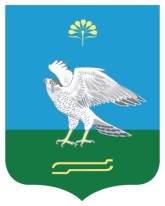 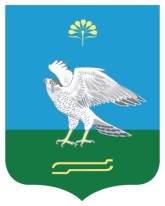 Миeкe районы муниципаль районыныn Сатый ауыл советы ауыл билeмehе Хакимиeт452093, Миeкe районы, Сатый ауылытел./факс 3-17-89Республика Башкортостан Администрация сельского поселения Сатыевский сельсовет муниципального района Миякинский район452093, Миякинский район, с. Сатыевотел./факс 3-17-89